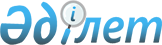 О переговорах с корпорацией "Мобил Ойл"Р а с п о р я ж е н и е Премьер-Министра Республики Казахстан от 1 апреля 1996 г. N 146-р



          В целях привлечения иностранных инвестиций и проведения
структурных преобразований в нефтегазовой отрасли экономики:




          1. Поручить Государственному комитету Республики Казахстан по
управлению государственным имуществом, Министерству нефтяной и
газовой промышленности Республики Казахстан, Министерству геологии и
охраны недр Республики Казахстан провести заключительные переговоры с
транснациональной корпорацией "Мобил Ойл" для определения степени
участия корпорации в развитии нефтегазовой отрасли Республики
Казахстан.




          2. Государственному комитету Республики Казахстан по управлению
государственным имуществом, Министерству нефтяной и газовой
промышленности Республики Казахстан, Министерству финансов Республики
Казахстан, фирме "Меркейтор" представить Правительству Республики
Казахстан предложение о привлечении крупного международного банка из
нейтральной страны в качестве эксперта для участия в переговорах с
корпорацией "Мобил Ойл".




          3. Государственному комитету Республики Казахстан по управлению
государственным имуществом, Министерству нефтяной и газовой
промышленности Республики Казахстан по завершении переговоров внести в
Правительство предложения по участию корпорации "Мобил Ойл" в развитии
нефтегазовой отрасли Республики Казахстан, с оценкой проекта со
стороны международного эксперта.








                  Премьер-Министр









					© 2012. РГП на ПХВ «Институт законодательства и правовой информации Республики Казахстан» Министерства юстиции Республики Казахстан
				